Dzień dobry,Na dzisiejszej lekcji poznacie nową piosenkę dotyczącą dzisiejszego święta, tj. Dnia Ojca.Zapiszcie temat lekcji. 	       23.06.2020	LessonTopic: I love my daddy…Posłuchajcie piosenki dla taty.https://www.youtube.com/watch?v=Tm4jDxUqQggOto jej słowa: I love my daddy, I love my daddy.I love my daddy, yes I do.Here's a kiss and a hug for you,Thank you daddy for all you do.Happy Father's Day, Happy Father's Day,Happy Father's Day, I love you.I love my daddy, I love my daddy.I love my daddy, yes I do.Here's a kiss and a hug for you,Thank you daddy for all you do.Happy Father's Day, Happy Father's Day,Happy Father's Day, I love you.Happy Father's Day, I love you.Pokolorujcie obrazek dla taty.Pozdrawiam. A. TesarczykPamiętajcie, aby złożyć życzenia Waszym Tatusiom. 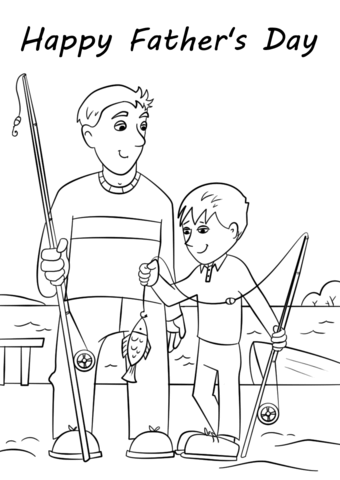 